Virologica SinicaSupplementary DataOGG1 inhibition suppresses African swine fever virus replicationJie Fana,b, Xinqian Lvb, Saixia Yangb, Shuxian Genga,b, Jifei Yangb, Yaru Zhaob, Zhonghui Zhangb, Zhijie Liub, Guiquan Guanb, Jianxun Luob, Qiaoying Zenga*, Hong Yinb,c, Qingli Niub,*a College of Veterinary Medicine, Gansu Agricultural University, Lanzhou, 730070, Chinab African Swine Fever Regional Laboratory, China (Lanzhou), State Key Laboratory of Veterinary Etiological Biology, Key Laboratory of Veterinary Parasitology of Gansu Province, Lanzhou Veterinary Research Institute, Chinese Academy of Agricultural Sciences, Lanzhou, 730046, China c Jiangsu Co-Innovation Center for the Prevention and Control of Important Animal Infectious Disease and Zoonosis, Yangzhou University, Yangzhou, 225009, China* Corresponding authors.E-mail address: niuqingli@caas.cn (Q. Niu), zengqy@gsau.edu.cn (Q. Zeng)Supplementary Table S1 List of primers or siRNA.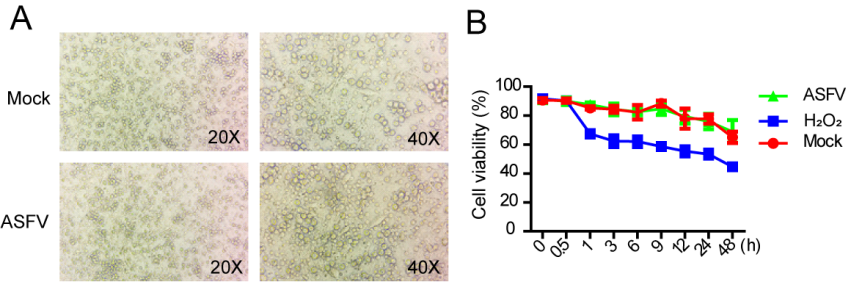 Supplementary Fig. S1. Cell physiological status did not affect the experimental results. A The cytopathic effect was measured by optical micrographs in mock- and ASFV-infected PAMs (MOI =1) at 24 hpi (20, left and 40, right). B Cell viability in PAMs at different time points post ASFV (MOI =1) infection was analyzed by CCK8 assay. H2O2 (50 μmol/L) treated group was used as a positive control. Data were shown as mean with standard deviation.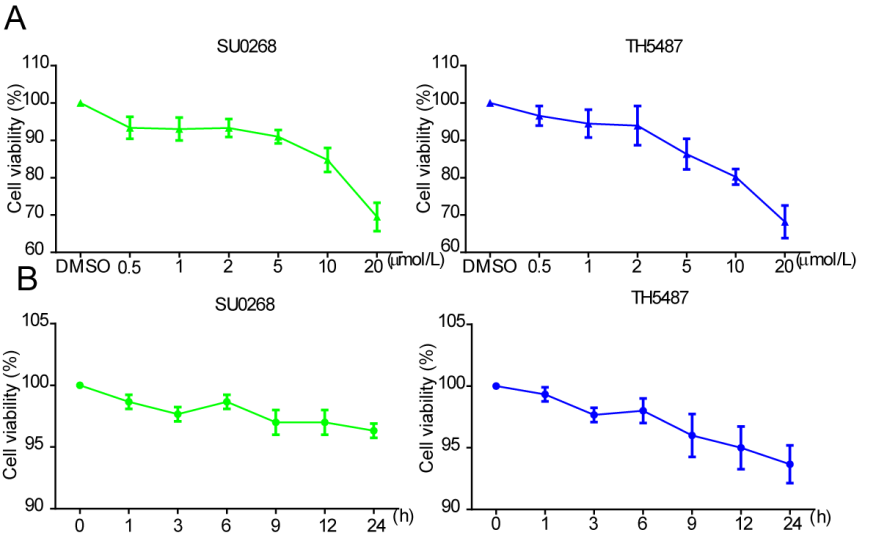 Supplementary Fig. S2. Cytotoxicity of SU0268 and TH5487. A PAMs were treated with indicated dose of SU0268 or TH5487 for 24 h. Cell viability was assessed by CCK8 assay. B PAMs were treated with TH5487 (5 μmol/L) and SU0268 (10 μmol/L) for indicated time. Cell viability was assessed by CCK8 assay. Data were shown as mean with standard deviation.GeneForward primer/sense (5′– 3′)Reverse primer/antisense (5′– 3′)OGG1CCTACGAAGAGGCCCACAAGTTTGCTGGTGGCTCCTGAGCTCGB646LAGTTATGGGAAACCCGACCCCCCTGAATCGGAGCATCCTCP204LGCGGTAGAATTGTTACGACCGCTCCTCCGATGAGGGCTCTTGCNP419LGGGGCGGTGCGGATATCAAACGCTGCACGATGGGATCTGTO174LCTTACGCTCCCGACTTGCGTTGCGAATGTTGGGCAGGACGEP296RCACCTAGGCGCTGTGGAGCCTTTTCCAGCGAGCGCAGCCAGAPDHCAATGACCCCTTCATTGACCATCACCCCATTTGATGTTGGIFN-βCCCCAGGGGAGACATGACCACGACTGTCCAGGCACAGCTTMGF360-14LCTGTGTGCGGAACTGGGAGGCCCAGCAGAACTCCTGCACAsi-OGG1CCACACUAGAAGAGCUAAATTUUUAGCUCUUCUAGUGUGGTT